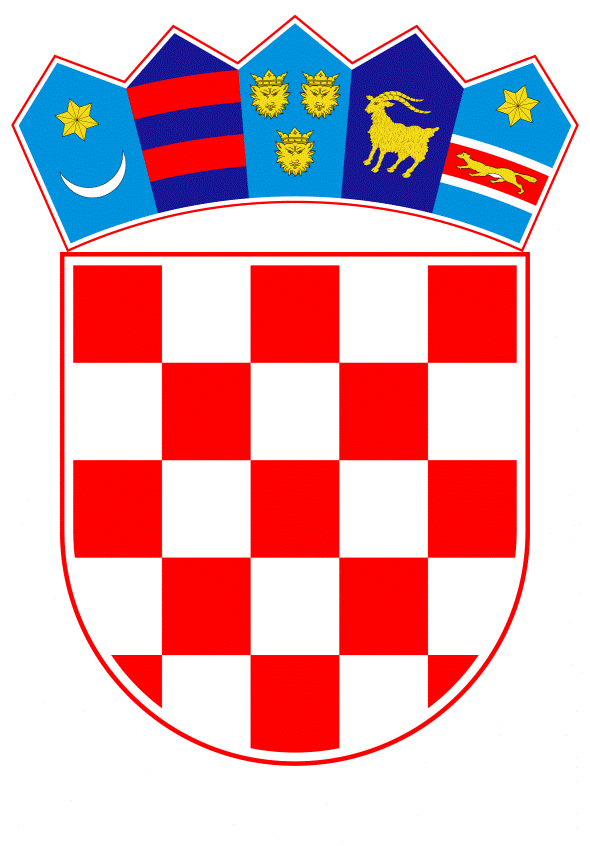 VLADA REPUBLIKE HRVATSKEZagreb, 23. rujna 2021.____________________________________________________________________________________________________________________________________________________     __________________________________________________________________________PRIJEDLOG Na temelju članka 7. Zakona o sklapanju i izvršavanju međunarodnih ugovora (Narodne novine, broj 28/96), Vlada Republike Hrvatske je na sjednici održanoj dana _________ 2021. donijela ODLUKUo pokretanju postupka za sklapanjeSporazuma o zajedničkom zračnom prostoru između Europske unije i njezinih država članica, s jedne strane, i Republike Armenije, s druge straneI.Na temelju članka 139. Ustava Republike Hrvatske (Narodne novine, br. 85/10 - pročišćeni tekst i 5/14 - Odluka Ustavnog suda Republike Hrvatske), pokreće se postupak za sklapanje Sporazuma o zajedničkom zračnom prostoru između Europske unije i njezinih država članica, s jedne strane, i Republike Armenije, s druge strane (u daljnjem tekstu: „Sporazum“). II.Vijeće Europske unije je 1. prosinca 2016. ovlastilo Europsku komisiju za pokretanje pregovora s Republikom Armenijom o Sporazumu o zajedničkom zračnom prostoru. Pregovori o sklapanju Sporazuma vodili su se na temelju tada utvrđenih pregovaračkih smjernica.Kao rezultat tih pregovora, Sporazum je parafiran 24. studenoga 2017.Svrha ovog Sporazuma je stvaranje zajedničkog zračnog prostora između Europske unije, njezinih država članica i Republike Armenije. Slobodan pristup tržištu zračnog prijevoza, liberalizacija vlasništva i nadzora nad zračnim prijevoznicima i jednaki uvjeti tržišnog natjecanja su ključni temelji za uspostavu ovog zajedničkog zračnog prostora.Ovaj Sporazum je važan korak u stvaranju šireg zajedničkog zračnog prostora između Europske unije i njezinih susjeda.III.Sporazum sadrži odredbe kojima se u zajedničkom zračnom prostoru osigurava primjena propisa i pravila, na jednakim osnovama, u području zrakoplovne zaštite i sigurnosti, upravljanja zračnim prometom, okoliša, zaštite potrošača i računalnih sustava rezervacija te jednakim pravilima u pogledu društvenih pitanja.U tu svrhu ovim Sporazumom utvrđuju se pravila, tehnički zahtjevi, upravni postupci, osnovni operativni standardi i provedbena pravila primjenjiva između stranaka.Cilj Sporazuma nije samo otvaranje odgovarajućih tržišta, već i dodatno integrirati Republiku Armeniju u europske zrakoplovne strukture.IV.Prihvaća se Nacrt sporazuma. Nacrt sporazuma iz stavka 1. ove točke, sastavni je dio ove Odluke. V.Pregovori za sklapanje Sporazuma vođeni su u skladu s postupkom predviđenim člankom 218. Ugovora o funkcioniranju Europske unije te u tu svrhu nije potrebno osiguranje dodatnih sredstava u državnom proračunu Republike Hrvatske. VI.Ovlašćuje se izvanredna i opunomoćena veleposlanica Republike Hrvatske u svojstvu stalne predstavnice Republike Hrvatske pri Europskoj uniji i pri Europskoj zajednici za atomsku energiju da, u ime Republike Hrvatske, potpiše Sporazum.VII.Izvršavanje Sporazuma ne zahtijeva dodatna financijska sredstva iz državnog proračuna Republike Hrvatske.VIII.Sporazum ne zahtijeva donošenje novih ili izmjenu postojećih zakona, ali podliježe potvrđivanju sukladno članku 18. Zakona o sklapanju i izvršavanju međunarodnih ugovora (Narodne novine, broj 28/96). IX.Odobrava se ugovaranje privremene primjene Sporazuma kako je utvrđeno člankom 30. stavcima 4. i 5. Sporazuma.KLASA: URBROJ: Zagreb, PREDSJEDNIKmr. sc. Andrej PlenkovićOBRAZLOŽENJESporazum o zajedničkom zračnom prostoru između Europske unije i njezinih država članica, s jedne strane, i Republike Armenije, s druge strane (u daljnjem tekstu: „Sporazum“) je mješoviti međunarodni ugovor koji se sklapa unutar okvira Europske unije.Kako bi Republika Hrvatska kao država članica Europske unije mogla pristupiti potpisivanju predmetnog Sporazuma, potrebno je da Vlada Republike Hrvatske temeljem članka 7. Zakona o sklapanju i izvršavanju međunarodnih ugovora (Narodne novine, broj 28/96) donese Odluku o pokretanju postupka za sklapanje Sporazuma.1. prosinca 2016. Vijeće Europske unije ovlastilo je Europsku komisiju za pokretanje pregovora s Republikom Armenijom o Sporazumu o zajedničkom zračnom prostoru. Pregovori o sklapanju Sporazuma vodili su se na temelju tada utvrđenih pregovaračkih smjernica. Sporazum je parafiran 24. studenoga 2017.Predviđene su dvije mogućnosti za potpisivanje Sporazuma od strane država članica Europske unije i to na marginama COREPER II sastanaka koji se održavaju 22. i 29. rujna 2021.Očekuje se da će Europska unija i Republika Armenija Sporazum potpisati u ranu jesen 2021.Ovaj sporazum prati obrazac sličnih sporazuma o zajedničkom zračnom prostoru koje Europska unija sklapa sa susjednim državama. Republike Hrvatska je bila stranka (još uvijek je, ali sada kao država članica Europske unije) Mnogostranog sporazuma između Europske zajednice i njezinih država članica, Republike Albanije, Bosne i Hercegovine, Republike Bugarske, Republike Hrvatske, bivše jugoslavenske republike Makedonije, Republike Islanda, Republike Crne Gore, Kraljevine Norveške, Rumunjske, Republike Srbije i Misije privremene uprave Ujedinjenih naroda na Kosovu o uspostavi Europskog zajedničkog zračnog prostora gdje je ispunjenje uvjeta koji proizlaze iz tog sporazuma bilo ključno mjerilo u postupku pristupanja Republike Hrvatske Europskoj uniji, u području zračnog prometa.Svrha Sporazuma je postepena uspostava zajedničkog zračnog prostora između Europske unije, njezinih država članica i Republike Armenije, koji se osniva, osobito, na jednakim pravilima u području zrakoplovne zaštite i sigurnosti, upravljanja zračnim prometom, okoliša, zaštite potrošača i računalnih sustava rezervacija te jednakim pravilima u pogledu društvenih pitanja. U tu svrhu ovim Sporazumom utvrđuju se pravila, tehnički zahtjevi, upravni postupci, osnovni operativni standardi i provedbena pravila primjenjiva između stranaka. Takav zajednički zračni prostor temelji se na slobodnom pristupu tržištu zračnog prijevoza i jednakim uvjetima tržišnog natjecanja.Sporazumom se osniva i Zajednički odbor sastavljen od predstavnika stranaka, koji je odgovoran za upravljanje Sporazumom i koji osigurava njegovu pravilnu provedbu. U tu svrhu on daje preporuke i donosi odluke u slučajevima izričito predviđenima SporazumomPrilog II. Sporazuma sadrži popis primjenjivih zahtjeva i standarda koje je donijela Europska unija u području civilnog zrakoplovstva i koje Republika Armenija treba ugraditi u svoje zakonodavstvo. Zajednički odbor može svojom odlukom izmijeniti sadržaj priloga Sporazumu.U primjeni Sporazuma stranke ukidaju sve jednostrane administrativne, tehničke ili druge mjere koje bi mogle predstavljati neizravna ograničenja i diskriminirajuće učinke na pružanje usluga zračnog prijevoza sukladno Sporazumu. Također, stranke se suzdržavaju od provođenja administrativnih, tehničkih ili drugih mjera koje bi mogle imati diskriminirajući učinak na državljane ili trgovačka društva druge stranke kod pružanja usluga obuhvaćenih Sporazumom.Za izvršavanje Sporazuma nije potrebno osigurati dodatna financijska sredstva iz državnog proračuna.Predlagatelj:Ministarstvo mora, prometa i infrastrukturePredmet:Prijedlog odluke o pokretanju postupka za sklapanje Sporazuma o zajedničkom zračnom prostoru između Europske unije i njezinih država članica, s jedne strane, i Republike Armenije, s druge strane